Minutes of the PARISH COUNCIL MEETING held on Monday 9th October 2023 at Plantation Hall, Colchester Road Heybridge CM9 4AL at 7.30pm.PRESENTChair:			Anne BealeCouncillors:		Simon Burwood			Nick Spenceley	Paula Spenceley			Mike Hall		John Harrison			Nikki Swindle 	Dieter Parry			Michael Edwards	Colin Edmonds	Apologies: 		Cllr Ashley Jones			Cllr Trevor CableAbsent:		0Members of Public:	0Officers:		Amanda Hilton 	Clerk 			Gary Dyer		Community Engagement Officer 			John Williams	Internal Auditor In the Chair		Cllr Anne Beale The meeting started at 7.30pm and it was noted the meeting was being recorded.23/211	Apologies		Apologies were received from Cllr Trevor Cable and Cllr Ashley Jones. 23/212	Interests		None23/213	Public ParticipationNone. 23/214	Budget ReviewMembers received an updated statement of accounts. Members reviewed the budget for 2023/2024 and considered any actions to be taken. Members projected the year end figures for 2023/2024.  Members considered draft budget for 2024/2025 Members received a report from the Clerk and Internal AuditorCllr Hall PROPOSED to set the Budget for 2024/2025 at £210,000. SECONDED by Cllr Burwood.It was RESOLVED to set the draft budget for 2024/2025 at £210,000.23/215	Future Meetings The next meeting of the Parish Council will be held on Monday 16th October 2023 at 7.30pm.The next meeting of the ENF Committee will be held on Monday 23rd October 2023 at 7.00pmThe next meeting of the Planning Committee will be held on Monday 6th November 2023 at 7.30pmThe next meeting of the Events Committee will be held on Monday 13th November 2023 at 7.30pm.						The meeting closed at 9.30pm						Signed. 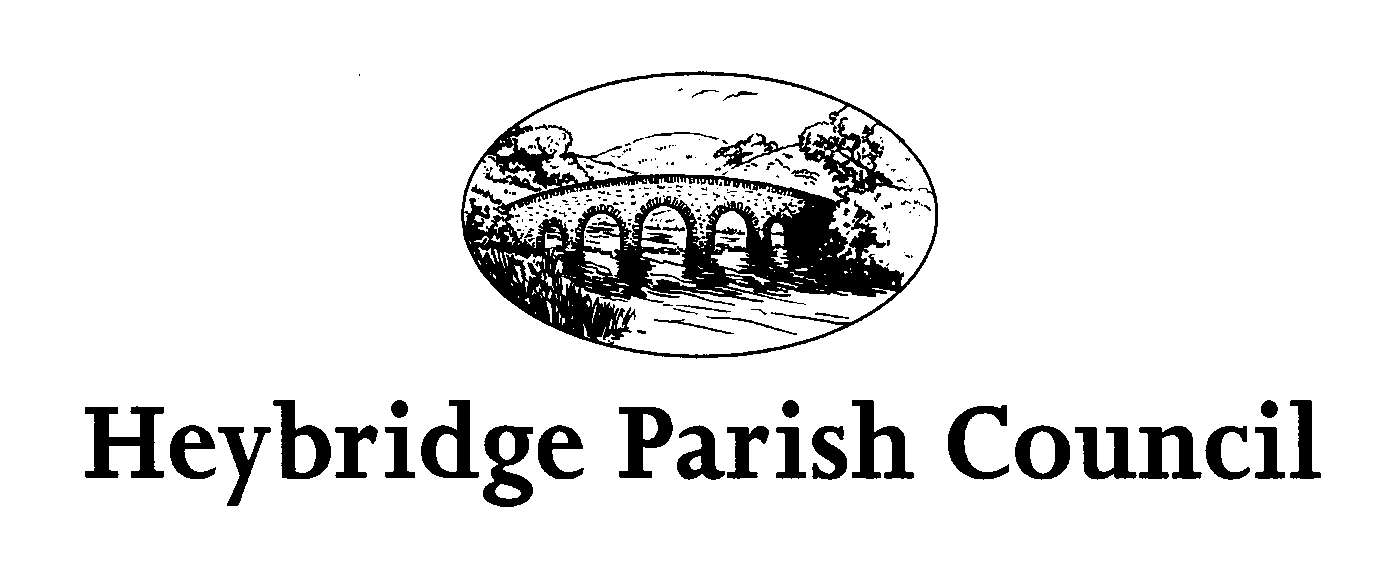 